模块过关(一)计算、分数的初步认识能力冲刺检测卷一、填一填。(每空1分，共25分)1．48比712少(　　　)，比460多640的数是(　　　)。2．125×80的积的末尾有(　　　)个0，5个108的和是(　　　)。3．210＋220＋230＋240＋250＝(　　)×(　　)＝(　　)。4．把54根小棒平均分成9份，每份是这些小棒的，每份有(　　)根。5．在、、这三个分数中，最大的是(　　)，最小的是(　　)。6．苹果有(　　)个，香蕉有(　　)根，苹果的数量是香蕉的(　　)倍。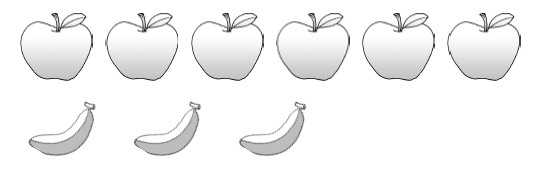 7．如图所示，正六边形被平均分成了6份，阴影部分占其中(　　)份，用分数表示是(　　)，也可以用分数(　　)表示。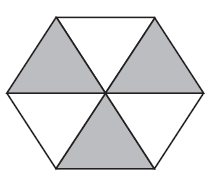 8．1架飞机模型的售价是397元，买3架这样的飞机模型是(　　)元，买同样的6架约是(　　)元。9．在(　　)里填上合适的数。(　　)＋765＝1000				(　　)－456＝456900－(　　)＝400				1×2×3×4×(　　)×99＝0＋(　　)＝1						(　　)－＝二、辨一辨。(对的画“√”，错的画“×”)(每题1分，共5分)1．126与一个数相乘，这个数减少1，积也减少1。		  (　　)2．两个数的积一定大于这两个数的和。					     (　　)3．一个三位数减一个两位数，差可能是两位数，也可能是三位数，但不可能是一位数。										  (　　)4．一堆小棒有12根，拿走这堆小棒的，拿走了4根。	  (　　)5．7的6倍是42，表示6个7相加。						  (　　)三、选一选。(把正确答案的序号填在括号里)(每题1分，共5分)1．阳光小学开运动会，全校师生坐满了运动场的8个区域。阳光小学全校师生大约有(　　)人。A．3000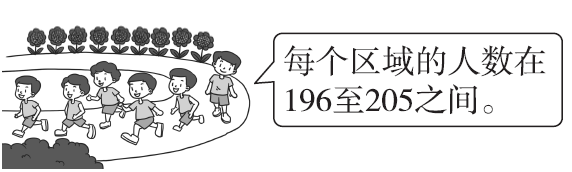 B．2400C．16002．下列阴影部分不能用表示的是(　　)。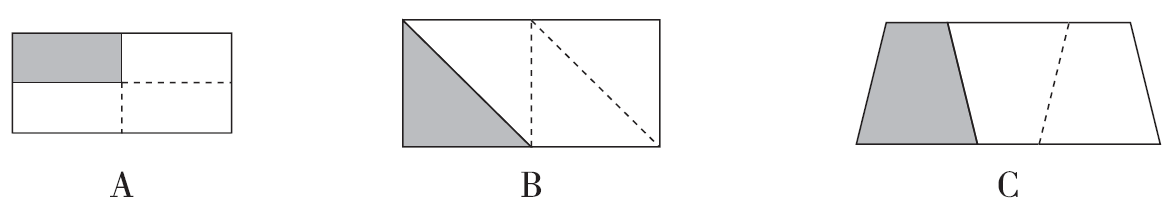 3．如右图，一种细胞，每经过1分钟，就由原来的1个变成4个。经过2分钟，这种细胞的数量是原来的(　　)倍。A．16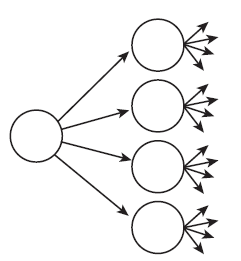 B．32C．64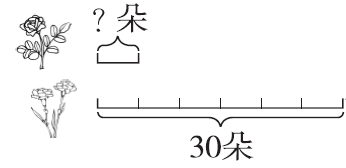 4．                  左图正确的列式是(　　)。A．30÷5				B．30÷6				C．30－65．3千克绿豆可以生长出15千克绿豆芽，照这样计算，30千克绿豆可以生长出(　　)千克绿豆芽。A．6					B．150				C．450四、计算挑战。(共30分)1．口算或估算。(每题0.5分，共6分)220×5＝			42×2＝			24×5＝			102－25＝＋＝			＋＝			－＝			1－＝199＋303≈		801－153≈		72×7≈				801×5≈2．列竖式计算，带☆的要验算。(每题3分，共18分)488＋357＝		250×8＝			☆406－207＝459×8＝			1000－349＝			309×8＝3．计算。(每题3分，共6分)240＋360×7						(406－203)×7五、给下面苹果个数的涂上颜色。(3分)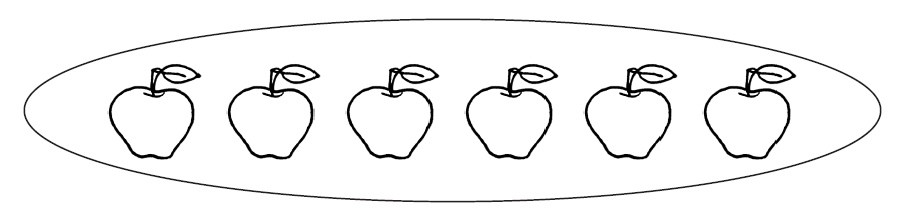 六、解决问题。(1～4题每题5分，5～6题每题6分，共32分)1．六一儿童节，李老师带领大家去公园玩，4张门票需要36元，李老师买门票共花了72元，他们一共去了多少人？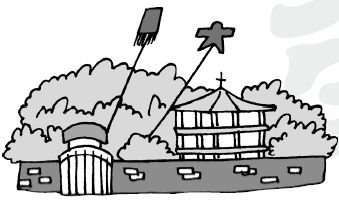 2．花园小学开展“创建书香校园”活动，校图书室新购进156本科技书和292本故事书，现在图书量达到988本，校图书室原来有图书多少本？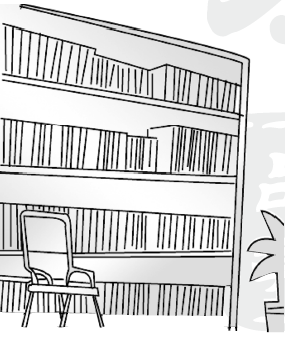 3．兔妈妈采了多少个蘑菇？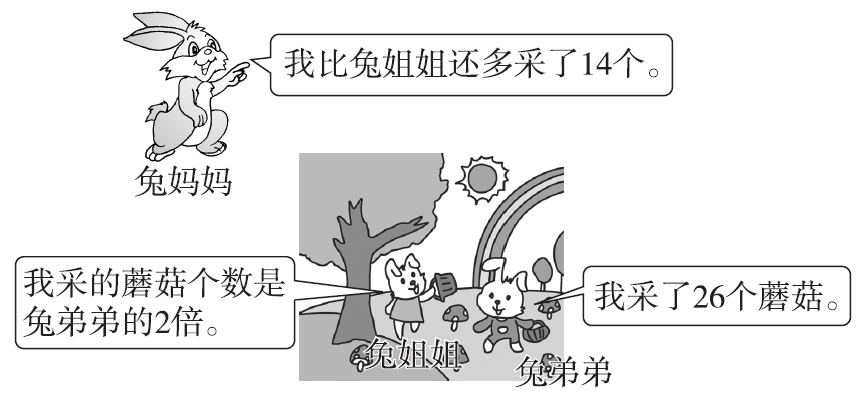 4．小亮拿一些小棒摆了12个。如果用这些小棒摆，可以摆多少个？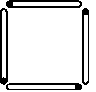 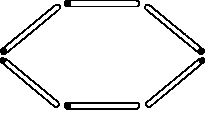 5．按现在的价格，爸爸买1张桌子和4把椅子一共要多少元？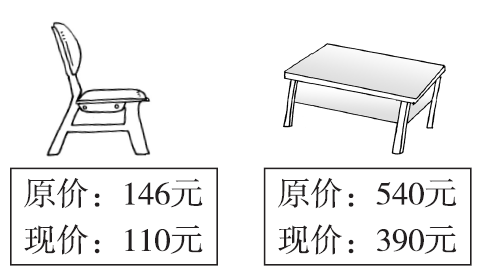 6．他们俩谁浇得多？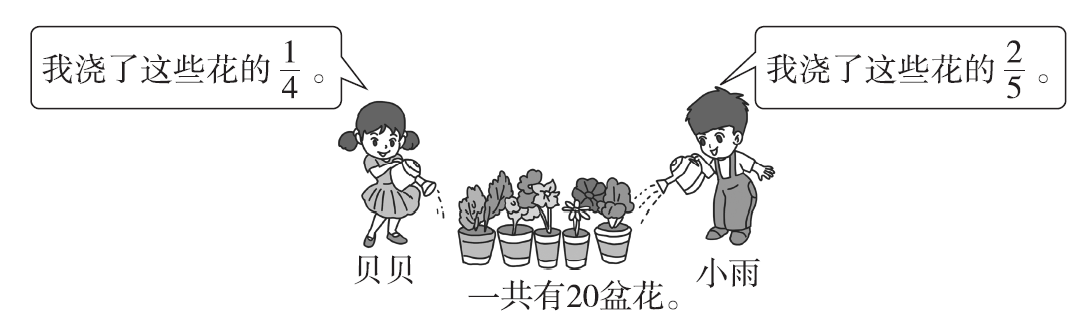 答案一、1．664　1100　2．4　540　3．230　5　1150    4．　6    5．　　 [点拨] 分子相同的分数，分母越小，分数越大。   6．6　3　2　7．3　　　8．1191　2400    9．235　912　500　0　　    二、1．×　2．×　3．×　4．×　5．√    三、1．C　2．C　3．A　4．B　5．B    四、1．1100　84　120　77　1　    　　500　650　490　4000    2．845　2000　199(验算略)    3672　651　2472    3．2760　1421    五、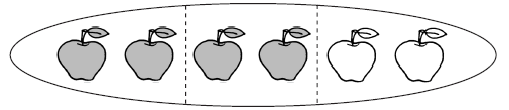 六、1．72÷(36÷4)＝8(人)    答：他们一共去了8人。    2．988－(156＋292)＝540(本)    答：校图书室原来有图书540本。    3．26×2＋14＝66(个)    答：兔妈妈采了66个蘑菇。    4．12×4÷6＝8(个)　答：可以摆8个。    5．390＋4×110＝830(元)　答：一共要830元。    6．贝贝：20÷4＝5(盆)    小雨：20÷5×2＝8(盆)　8＞5    答：小雨浇得多。	